From:Sent: Thursday, September 14, 2023 2:42 PMTo:Cc:Subject: RE: OS Louny-Objednávka kredit Dobrý den,V příloze zasílám akceptaci objednávky kreditu. Hezký den!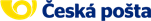 Obchodní manažer – seniorspecializovaný útvar veř. správa a spec. obchodČeská pošta, s.p.specializovaný útvar veř. správa a spec. obchod Jateční 436/77401 01 Ústí nad LabemKorespondenční adresa:Česká pošta, s.p.Specializovaný útvar veř. správa a spec. obchod Martin BarochOrtenovo náměstí 542/16 170 24 Praha 7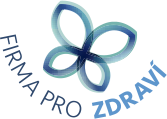 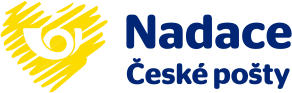 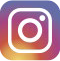 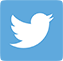 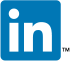 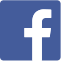 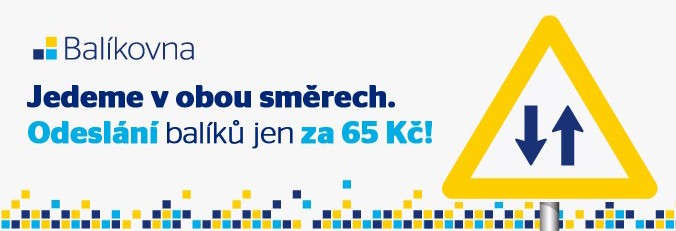 From:Sent: Thursday, September 14, 2023 2:33 PMTo:Cc:Subject: OS Louny-Objednávka kreditDobrý den, v příloze mailu Vám zasílám objednávku 59/2023 na nákup kreditu do frankovacího stroje v hodnotě 160.000,- Kč vč. DPH, děkuji za akceptaci,děkuji a přeji pěkný denOkresní soud v Lounech